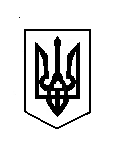 ВЕРБСЬКА СІЛЬСЬКА РАДАХХХХ сесія VIIІ скликанняР І Ш Е Н Н Я 05 вересня 2023 року									№ 1062Розглянувши технічну документацію із землеустрою щодо встановлення (відновлення) меж земельної ділянки в натурі (на місцевості) гр. Дмитроци Михайла Степановича для будівництва та обслуговування житлового будинку, господарських будівель і споруд по вул. Вербська Софіївка, 136 в с. Софіївка Перша на території Вербської сільської ради Дубенського району Рівненської області та керуючись п. 34 ст. 26 Закону України „Про місцеве самоврядування в Україні”, ст. 12, 118, 121 Земельного кодексу України, п.12 Розділу Х „Перехідні положення” Земельного  Кодексу України, Вербська сільська рада ВИРІШИЛА:1. Затвердити технічну документацію щодо встановлення (відновлення) меж земельної ділянки площею 0,2500 га в натурі (на місцевості) (кадастровий номер 5621681200:01:015:0013) гр. Дмитроці Михайлу Степановичу для будівництва та обслуговування житлового будинку, господарських будівель і споруд по вул. Вербська Софіївка, 136 в с. Софіївка Перша на території Вербської сільської ради Дубенського району Рівненської області. 2. Передати гр. Дмитроці Михайлу Степановичу у власність земельну ділянку площею 0,2500 га (кадастровий номер 5621681200:01:015:0013) для будівництва та обслуговування житлового будинку, господарських будівель і споруд по вул. Вербська Софіївка, 136 в с. Софіївка Перша на території Вербської сільської ради Дубенського району Рівненської області.3. Гр. Дмитроці Михайлу Степановичу оформити право власності на земельну ділянку в порядку, визначеному законодавством.4. Контроль за виконанням цього рішення покласти на постійну комісію з питань земельних відносин, природокористування, планування території, будівництва, архітектури, охорони пам’яток, історичного середовища та благоустрою (голова комісії – Богдан СВІНТОЗЕЛЬСЬКИЙ)Сільський голова 					Каміла КОТВІНСЬКАПро затвердження технічної документації із землеустрою щодо встановлення (відновлення) меж земельної ділянки в натурі (на місцевості) гр. Дмитроці Михайлу Степановичу